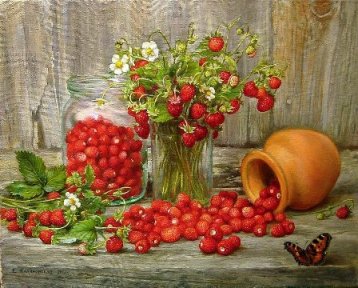 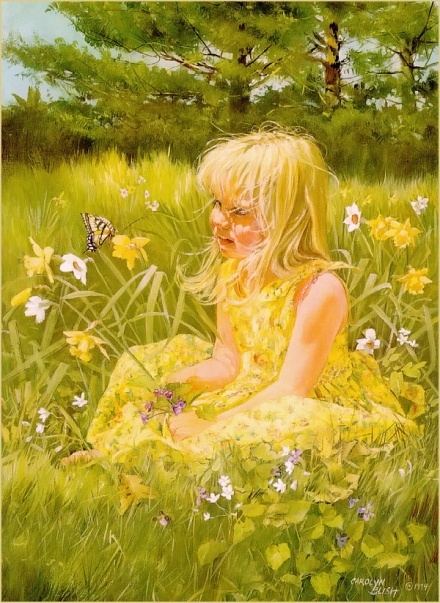 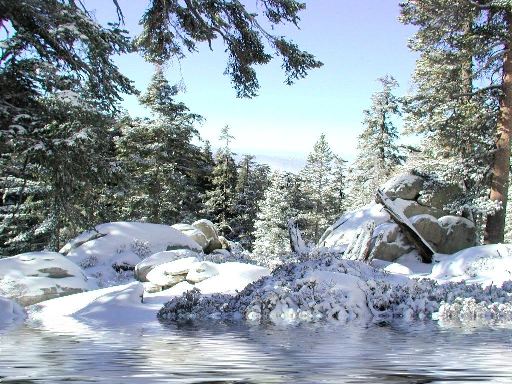 Цель: расширение знаний детей о разнообразии жанров изобразительного искусства, а также знакомство с выдающимися произведениями этого искусства и великими художниками.Образовательные:- закрепить знания о  жанрах изобразительного искусства;- продолжать работу над развитием умения различать жанры изобразительного искусства;- познакомить детей с отдельными жанрами, особенностями их выражения в произведениях изобразительного искусства выработать у детей интерес к работам художников;Развивающие:- Интерес к жанрам изобразительного искусстваВоспитательные:- воспитывать любовь к изобразительному искусству;- способствовать повышению эстетической культуры воспитанников;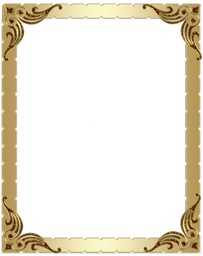 Если видишь на картине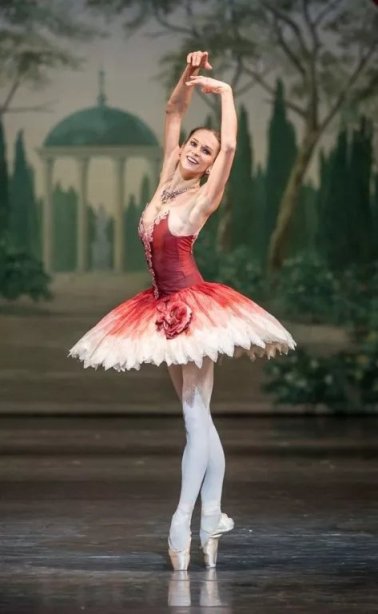 Смотрит кто - ни будь на насИли принц в плаще старинном,Или в роде верхолаз,Летчик или балерина,Или Колька - твой соседОбязательно картина,Называется – ПОРТРЕТ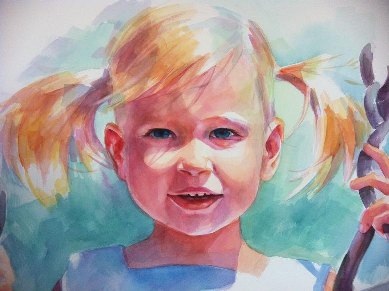 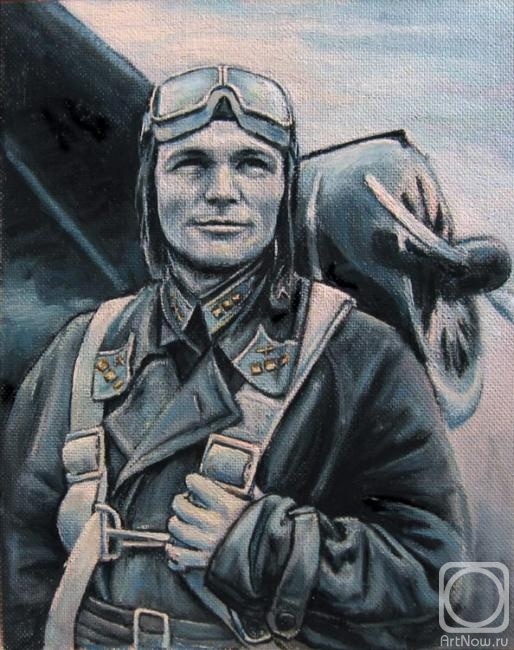 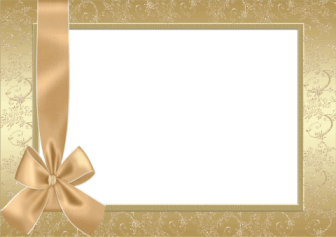 Портрет – это жанр изобразительного искусства.Портретом называют картину с изображением человека или группы людей. В портретах художники стремятся не      только точно передать внешнее сходство, но и характер человека.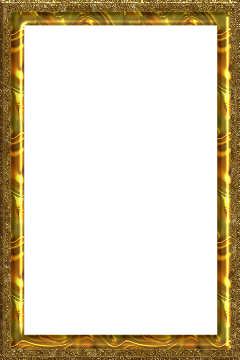 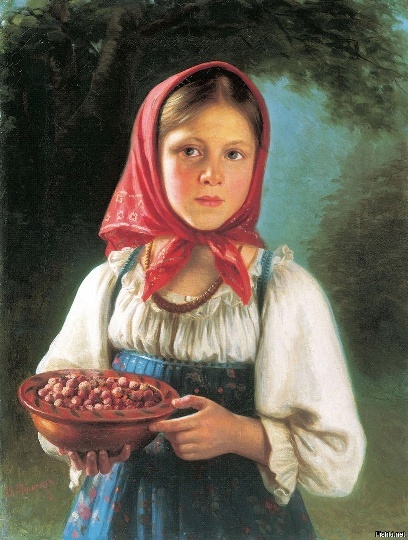 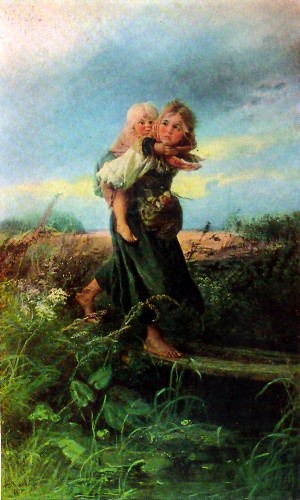 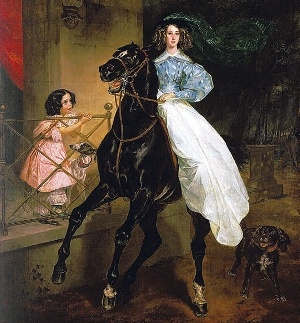         К.Е. Маковский                      В. Тимофеев «Девочка с ягодой»                           К. Брюлова «Всадница»   «Дети бегущие от грозы»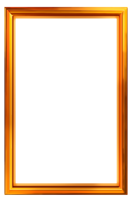 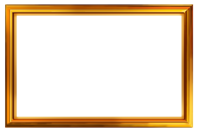 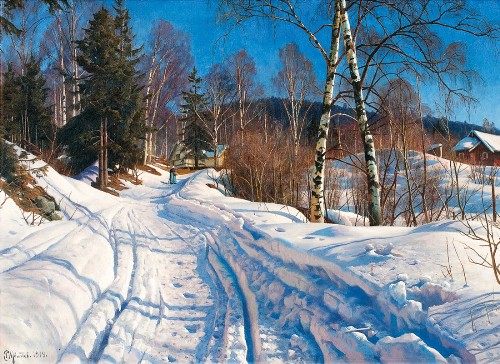 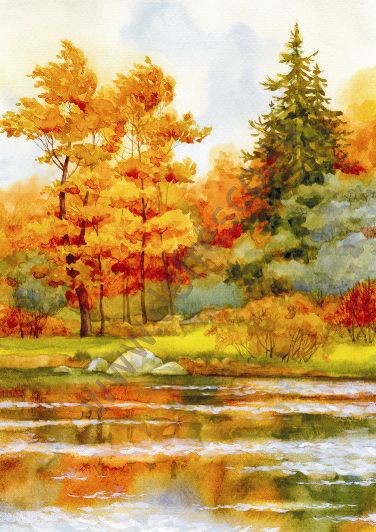 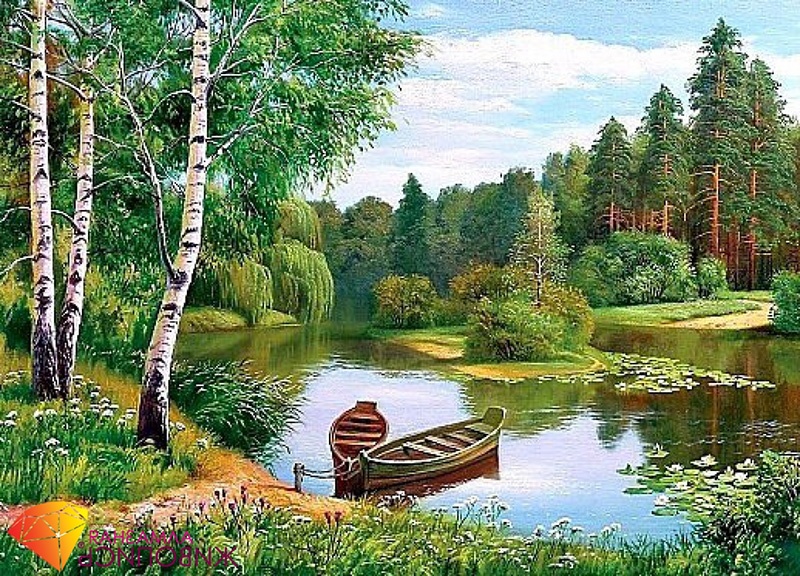 Если видишь на картинеНарисована река,Или ель и белый иней,Или сад и облака,Или снежная равнина,Или поле и шалаш, -Обязательно картинаНазывается - ПЕЙЗАЖИ.И. Левитан «Золотая осень»                                                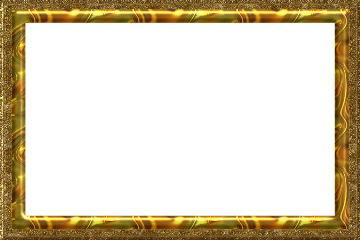 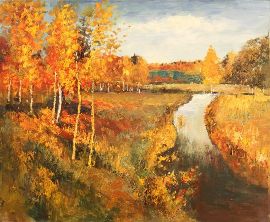 Пейзаж – рисунок или картина изображающие природу.       Пейзаж французское слово, дословный перевод –«местность»   В пейзажной картине представлено изображение  - открытого пространства водной или земной поверхности.  И.И. Шишкин «Пшеничное поле»                                                                                                                   И.Э. Грабарь «Зимушка»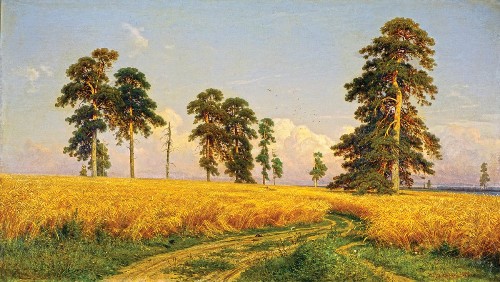 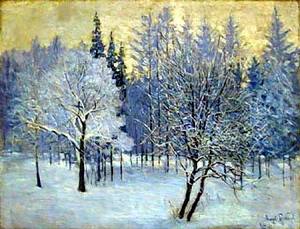 Если видишь на картинеЧашку кофе на столе,Или морс в большом графине,Или розу в хрустале,Или бронзовую вазу,Или грушу, или торт,Или все предметы сразу -Знай, что это – НАТЮРМОРТ.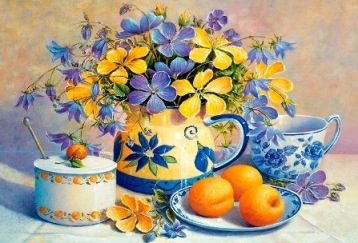 Натюрморт – это жанр изобразительного искусства. Произведения этого жанра – изображение предметов или природных форм. На этих картинах художники передают красочное богатство и разнообразие предметного мира.К.А. Вещилов «Ваза с цветами»                                                                                                                               И. Ильева «Урожай»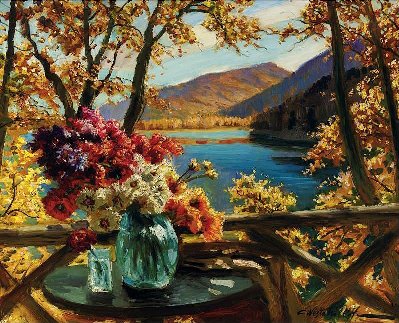 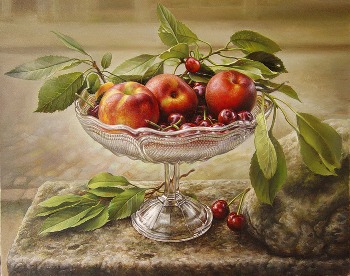 В. Тимофеев «Дары лес»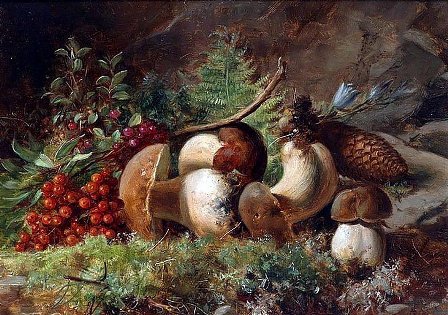 